CHARITY GOLF DAY ENTRY FORMHennerton Golf Club, WargraveJune 7th 2024Team Capt:……………………………………..  Team name:……………………………………………….Contact Mobile:…………………………………….. Contact Email:……………………………………………………….*NB. Max handicap 24To register your team please email this form to secretary@wadecentre.org.uk and phone 0118 978 7025 to pay your entry fee by card.The cost is £75 per player which includes entry to the Beat the Pro Competition, 4 Hole in One Competitions, plus Breakfast rolls, hot drinks and a two-course carvery lunch.Please tick to agree to photographs being taken on the day on behalf of our Charities promotions Thank you for supporting our Golf Day and two marvellous charities.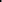 Player 1 First Name Player 3First Name Last Name Last Name MobileMobileEmail Email Golf Club Golf Club Handicap*Handicap*Player 2First Name Player 4First Name Last Name Last Name MobileMobile Email Email Golf Club Golf Club  Handicap*Handicap*